Obec Dřevěnice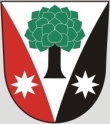 Dřevěnice 56, 507 13 Železnicewww.drevenice.org; ou.drevenice@tiscali.cz; DS: sska6si, tel. 601395386Dřevěnice  25.11.2015Pozvánkana veřejné zasedání zastupitelstva obce Dřevěnice9. prosince 2015 od 18:15 hodinProgram jednáníÚkoly z minulého jednání zastupitelstvaProjednání rozpočtu obce Dřevěnice na rok 2016Projednání vodného a stočného na rok 2016Projednání plánu obnovy vodovoduProjednání žádosti o veřejnoprávní smlouvu s MÚ Jičín, odbor dopravy – „výkon agend silničního správního úřadu“Různé									Mgr. Dušan Vrabec									          StarostaVyvěšeno:  25.11.2015Sejmuto: